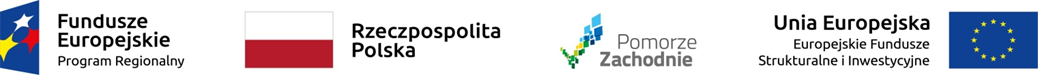 Załącznik nr 7 Wzór oświadczenia o weryfikacji wykonawców/podwykonawców pod kątem wystąpienia przesłanek wykluczających z udziału w postępowaniu ofertowym/o udzielenie zamówienia publicznego w związku z przeciwdziałaniem wspieraniu agresji Federacji Rosyjskiej na Ukrainę rozpoczętej w dniu 24 lutego 2022 r. Nazwa beneficjenta/realizatora/partnera**:Nr projektu:						           Oświadczam, że zweryfikowano wykonawców/podwykonawców*, których faktury zostały przedstawione we wniosku o płatność nr …………………. Wobec ww. wykonawców/podwykonawców* nie zachodzą przesłanki wykluczające 
z postępowania na podstawie: 1) art. 7 ust. 1 ustawy z dnia 13 kwietnia 2022 r. o szczególnych rozwiązaniach w zakresie przeciwdziałania wspieraniu agresji na Ukrainę oraz służących ochronie bezpieczeństwa narodowego (Dz. U. poz. 835);2)***art. 5k rozporządzenia Rady (UE) nr 833/2014 z dnia 31 lipca 2014 r. dotyczącego środków ograniczających w związku z działaniami Rosji destabilizującymi sytuację na Ukrainie (Dz. Urz. UE nr L 229 z 31.7.2014, str. 1), w brzmieniu nadanym rozporządzeniem Rady (UE) 2022/576 w sprawie zmiany rozporządzenia (UE) nr 833/2014 dotyczącego środków ograniczających w związku z działaniami Rosji destabilizującymi sytuację na Ukrainie (Dz. Urz. UE nr L 111 z 8.4.2022, str. 1).Oświadczam, że podane wyżej informacje są aktualne i zgodne z najlepszą wiedzą oraz zostały przedstawione z pełną świadomością konsekwencji wynikających z ww. aktów prawnych.………..………………………… (data, kwalifikowany podpis elektroniczny lub podpis osobisty beneficjenta/realizatora/partnera**)